IntroductionIntroduction is a part consists of a background of the study, literature review as a basis of the research issue, hypotheses, and the purpose of the study. This part shall be presented in the form of the paragraph and with no title part.This instruction is for preparing a manuscript of JPSE (Journal of Physical Science and Engineering) which to use to guide an author who wants to write their manuscript in a print form and/or an electronic form. The manuscript which can be accepted and will be published must be according to this instructor. The maximum number of pages allowed is 20 pages. The paper size used is A4. Writing a quote by displaying the number on the list of references at the end of the sentence before the period using square brackets, for example [1]; [1]–[3]; or [1], [3], [5]. For each section, the first paragraph is written without indent, while for the next paragraph using a left indent of 10 mm.Manuscripts that are sent should be divided into subtitles, including: 1. Introduction; 2. Method; 3. Result and Discussion; 4. Conclusion; and 5. Reference. If necessary, add acknowledgment and attachments. The important thing to note is that headers, footers, or page numbers in articles are not permitted. These will be added during the editing process.MethodMethod is a part consists of the design of the research, subject, instrument, data collection procedure, and data analysis.Paper Size and MarginsThe paper size used is A4 with top, bottom, right, and left margins of 25 mm, respectively.Font Size and TypeThe font used in typing the article is Times with a font size of 11 pt and written with justify alignment and single line spacing. For writing program scripts using the Courier New font.Mathematical EquationsThe equations are numbered consecutively on the right side using parentheses.	(1)For the use of letter symbols that represent quantities in physics in equations it is written in italics, for example F, while letter symbols that do not represent physical quantities are written vertically (Roman). In addition, there are several additional rules related to writing equations, includingThe 'd' for the differential symbol is written vertically (Roman), for example The letter 'e' which represents a natural number is written vertically (Roman), for example The letter 'i' which represents the imaginary number is written vertically (Roman), for example Commonly used mathematical functions such as cos, sin, tan, det, ker, are written vertically (Roman)The use of subscript and superscript should be Roman when referring to labels and Italic when referring to physical quantitiesVector symbols are written vertically (Roman) and bold (Bold), for example Writing equations should use Microsoft Equation 3.0.Writing Title, Author Name, and Author AffiliationWriting the title using the Times Bold font with a size of 14 pt. The first letter of each word in the title is written in capital letters (Capitalize Each Word), except for prepositions, conjunctions, and interjections. The writing of the title is indent 30 mm. The space before the title is made 28 mm, while after the title is made 10 mm.The author's list is indent 30 mm to suit the abstract. Writing the name begins with the initials followed by the last name (for example: E Latifah, N A Pramono, etc.). The names between the authors are separated by a comma (,) but the last 2 names are separated by the words 'and'.Author affiliations should be written in full, consisting of departments, faculties, colleges, cities, pos code, and countries. Writing affiliation is made indent 30 mm. If the authors have different addresses, superscript numbering is used after the last name, as shown in Figure 1.Result and DiscussionThe part of result and discussion exposes and explains the findings obtained from research data which is related to hypotheses and compared with theory and similar research.TableIn writing tables, the font used is Times 10 pt, while for table titles using 9 pt, Bold. The table title is placed on top of the table, as shown in Table 1. The table numbering uses Arabic numerals. The framework used by the table is 1 pt thick. Tables are placed at the top or bottom of each page and should not be surrounded by sentences. Table spacing with text is 1 single space 10 pt. Table to paragraph spacing is 2 single spaces 10 pt.Tabel 1. The type and size of the font used in the article.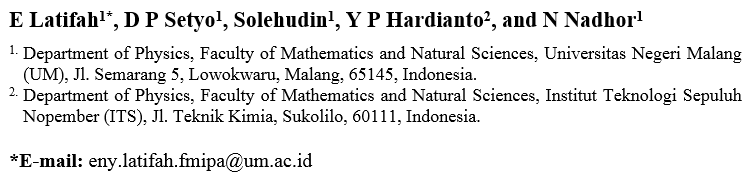 Figure 1. Examples of writing the title, author's name, and author's affiliation.FiguresFigures are placed symmetrically in columns 2 single spaces 10 pt from the paragraph. Figures are placed at the very top or bottom of each page and should not be surrounded by sentences. If the figure size crosses the column, it can be placed in a 1 column format. Images are numbered and the caption of the image is placed at the bottom of the figure, as shown in Figure 1. Writing figure captions using letters 9 pt Bold and within 1 single space 10 pt. Figure to paragraph distance is 2 single spaces 10 pt. ConclusionConclusion part answers the aforementioned hypotheses, research purpose, findings, and discussion as well as the expected suggestions for the future research. Conclusion shall be written in a paragraph.AcknowledgmentAcknowledgment (optional), recognize those who helped in the research, especially funding supporter of your research. Include individuals who have assisted you in your study, i.e. advisors, financial supporters, or may be another supporter, i.e. proofreaders, typists, and suppliers, who may have given materials. Do not acknowledge one of the author’s names.AttachmentAttachments (optional) are used for writing program scripts, deriving formulas, etc. Equations shown are numbered (A.1), etc.Referencesall the references that used in the article must be listed in this part. In this part, all the used references must be taken from primary sources (scientific journals at least 80% from all the references) that should be published in the last ten years. Each article should have at least 20 references. Citation and reference are written according to the IEEE citation style. The references shall be numbered and appear in the order they appear in the text. When referring to a reference in the text of document, put the number of the reference in square brackets, e.g. [1]. We recommend to use reference manager application such as Mendeley, End Note, or Zotero. Below are the examples of references written according to the IEEE citation style.E. Latifah and A.Purwanto, “Quantum heat engine; Multiple-state 1D box system,” J. Mod. Phys., vol. 4, pp. 1091–1098, 2013.W. Greiner, Relativistic Quantum Mechanics Wave Equations. Berlin: Springer, 2000.Article Writing Guidelines of JPSEReceivedxxxxxRevisedxxxxxAccepted for PublicationxxxxxPublished xxxxxxName of First Author1*, Name of Second Author2, and etc.1Name of Department, Name of Faculty, Name of College, Address, City, Pos Code, Country.Name of Department, Name of Faculty, Name of College, Address, City, Pos Code, Country. *E-mail: abcd@efgh.ijk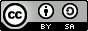 This work is licensed under a  Creative Commons Attribution-ShareAlike 4.0 International LicenseAbstractThis instruction is for preparing a manuscript of JPSE (Journal of Physical Science and Engineering) which to use to guide an author who wants to write their manuscript in a print form and/or an electronic form. The manuscript which can be accepted and will be published must be according to this instructor. The abstract must be in 1 column, single-line spacing, justify, and the font is Times 10 pt. The content of abstract should consist of the goal of the research, method of research, the main of the result, and conclusion. In addition to that, the abstract should not contain any reference, figure, table, and equation. The maximum number of word in an abstract  is 200 words. The abstract is written in English.Keywords: Write keywords that consist of 3–5 research words (Times, 10 pt).ItemsFont SizeFont TypesTitle17TimesAuthor’s Name11Times Affiliation9TimesE-mail10TimesAbstract10TimesFigure and Table Informations9TimesTable Contents10TimesArticle Contents 11Times Program Scripts9Courier New